Logging in to Google Classroom from a PCLoad up you web browser (preferably Google Chrome)Go to classroom.google.comClick the ‘Go to Classroom’ buttonLog in using the details you have been given by your schoolClick the ‘Accept’ button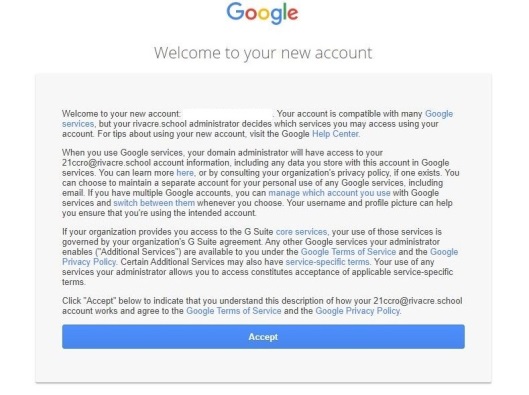 You will then be prompted to join Google Classroom, click ‘Continue’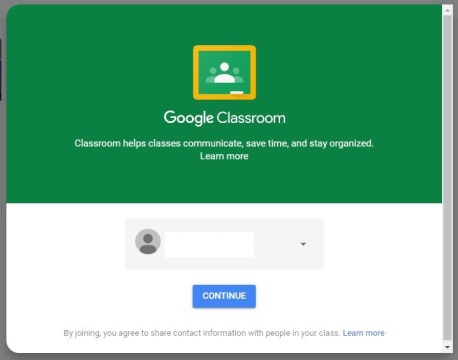 Click ‘I am a Student’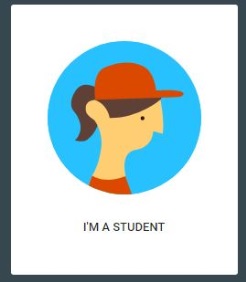 You will now see your class. Click Join. If any classes you are not part of are listed, click Decline.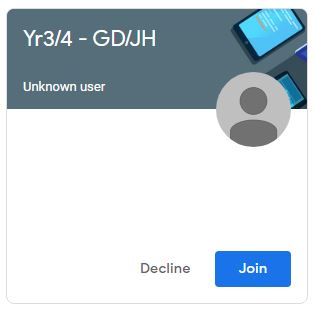 